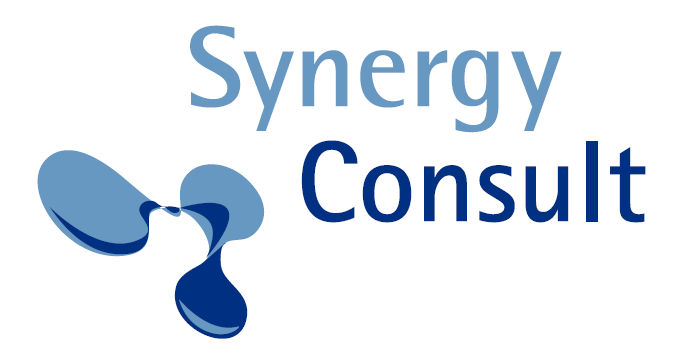 Dr. Petra KöppelSynergy ConsultAm Kapellenberg 14a	oder per Email an:D-85604 Zorneding	koeppel@synergyconsult.deAnmeldung zum Netzwerk ‚Synergie durch Vielfalt’ 2019* Die Mitgliedschaft beinhaltet weitere Vorteile wie Zugang zur Online-Plattform. Die Jahresgebühr beträgt für das erste Mitglied aus Unternehmen > 2.000 Mitarbeiter_innen 2.000€ und aus Unternehmen < 2.000 Mitarbeiter_innen 1.200€, jeweils zzgl. 19% MwSt., d.h. 2.380€ respektive 1.428€ brutto. Jedes weitere Mitglied aus demselben Unternehmen erhält 30% Ermäßigung im regulären Jahr. Ohne Mehrkosten kann eine Vertretung an einer Werkstatt teilnehmen. Die Kündigung kann jeweils zwei Wochen zum Jahresende erfolgen.**Die Schnuppergebühr beträgt 900€ zzgl. 19% MwSt., d.h.1.071€ brutto.Vielen Dank für Ihre Anmeldung. Die Rechnung erhalten Sie baldmöglichst nach Eingang der Anmeldung. Wir freuen uns auf Sie!Ich melde mich als Mitglied* des Netzwerks an und nehme teil an der Synergiewerkstatt XXVII am 3.4.2019 bei EnBW in Karlsruhe.Ich melde mich als Mitglied* des Netzwerks an und nehme teil an der Synergiewerkstatt XXVII am 3.4.2019 bei EnBW in Karlsruhe.Ich melde mich als Mitglied* des Netzwerks an und nehme teil an der Synergiewerkstatt XXVII am 3.4.2019 bei EnBW in Karlsruhe.Ich melde mich als Mitglied* des Netzwerks an und nehme teil an der Synergiewerkstatt XXVII am 3.4.2019 bei EnBW in Karlsruhe.Ich melde mich als Mitglied* des Netzwerks an und nehme teil an der Synergiewerkstatt XXVII am 3.4.2019 bei EnBW in Karlsruhe.Ich nehme am Vorabendprogramm teil.Ich nehme am Vorabendprogramm teil.Ich nehme am Vorabendprogramm teil.Ich nehme am Vorabendprogramm teil.oder:   Ich nehme einmalig als Schnuppergast** teil an der Synergiewerkstatt XXVII am 3.4.2019 bei EnBW in Karlsruhe.oder:   Ich nehme einmalig als Schnuppergast** teil an der Synergiewerkstatt XXVII am 3.4.2019 bei EnBW in Karlsruhe.oder:   Ich nehme einmalig als Schnuppergast** teil an der Synergiewerkstatt XXVII am 3.4.2019 bei EnBW in Karlsruhe.oder:   Ich nehme einmalig als Schnuppergast** teil an der Synergiewerkstatt XXVII am 3.4.2019 bei EnBW in Karlsruhe.oder:   Ich nehme einmalig als Schnuppergast** teil an der Synergiewerkstatt XXVII am 3.4.2019 bei EnBW in Karlsruhe.oder:   Ich nehme einmalig als Schnuppergast** teil an der Synergiewerkstatt XXVII am 3.4.2019 bei EnBW in Karlsruhe.Ich nehme am Vorabendprogramm teil.Ich nehme am Vorabendprogramm teil.Ich nehme am Vorabendprogramm teil.Ich nehme am Vorabendprogramm teil.Organisation/UnternehmenOrganisation/UnternehmenOrganisation/UnternehmenAnzahl Mitarbeiter_innenVornameVornameVornameNachnameFunktionFunktionFunktionTitel Straße, HausnummerStraße, HausnummerStraße, HausnummerPLZ, Ort, LandTelefonTelefonTelefonE-MailRechnungs-anschrift, falls abweichendRechnungs-anschrift, falls abweichendRechnungs-anschrift, falls abweichend